Zoek 2 dezelfde vlinders, en kleur ze precies hetzelfde.  Een opdracht om in tweetallen te doen. Lukt het al om de kleuren te benoemen (actieve woordenschat)?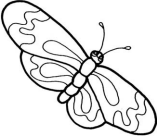 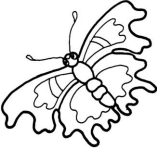 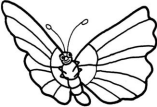 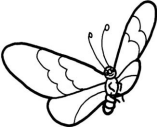 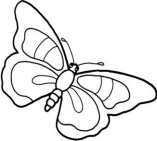 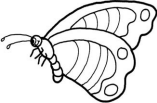 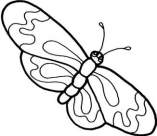 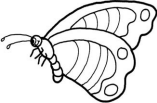 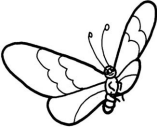 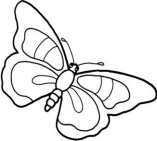 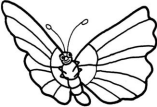 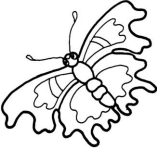 